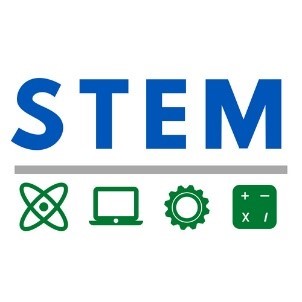 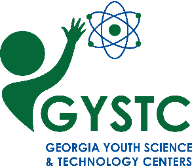 Name: 					Date: 						Constructive and Destructive Processes: Weathering, Erosion, and Deposition Investigation Graphic OrganizerInvestigation 1 WeatheringInvestigation 2 Erosion and DepositionInvestigation 3 Wind ErosionPredictionWhat do you think will happen?Actual ResultsWhat actually happened?WhyWhy do you think this happened?